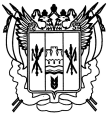 ТЕРРИТОРИАЛЬНАЯ  ИЗБИРАТЕЛЬНАЯ КОМИССИЯ МИЛЮТИНСКОГО РАЙОНА РОСТОВСКОЙ ОБЛАСТИ ПОСТАНОВЛЕНИЕ20 августа 2021 г.                                                                                         № 16-14ст.МилютинскаяВ соответствии с пунктом 4 статьи 63 Федерального закона от 12.06.2002 № 67-ФЗ «Об основных гарантиях избирательных прав 
и права на участие в референдуме граждан Российской Федерации», частью 11 статьи 56 Областного закона от 12.05.2016 № 525-ЗС «О выборах и референдумах в Ростовской области»Территориальная избирательная комиссия Милютинского района Ростовской области ПОСТАНОВЛЯЕТ:1. Утвердить:1.1. Текст избирательного бюллетеня для голосования на выборах депутатов Собрания депутатов Милютинского сельского поселения пятого созыва по Милютинскому десятимандатному избирательному округу № 1, согласно приложению № 1.1.2. Число избирательных бюллетеней, изготавливаемых для голосования на выборах депутатов Собрания депутатов Милютинского сельского поселения пятого созыва по Милютинскому десятимандатному избирательному округу № 1,  согласно приложению № 2.2. Системному администратору обеспечить формирование в ГАС «Выборы» и передачу на КСА ЦИК России не позднее 14 сентября 2021 года исходных данных для формирования избирательного бюллетеня для голосования на выборах депутатов Собрания депутатов Милютинского сельского поселения пятого созыва по Милютинскому десятимандатному избирательному округу № 1.3. Разместить настоящее постановление на странице Территориальной избирательной комиссии Милютинского района Ростовской области в информационно-телекоммуникационной сети «Интернет».Председатель комиссии					П.В.Безденежный	Секретарь комиссии                                                        М.Ю.Слесарева				Приложение № 1УТВЕРЖДЕНпостановлением Территориальной избирательной комиссии Милютинского района Ростовской областиот 20 августа 2021 г. № 16-14Приложение № 2к постановлению Территориальной избирательной комиссии Милютинского района Ростовской областиот 20 августа 2021 г. № 16-14Число избирательных бюллетеней, изготавливаемых для голосования на выборах депутатов Собрания депутатов Милютинского сельского поселения пятого созыва по Милютинскому десятимандатному избирательному округу № 1Об утверждении текста избирательного бюллетеня, числе избирательных бюллетеней, изготавливаемых для голосования на выборах депутатов Собрания депутатов Милютинского сельского поселения пятого созыва по Милютинскому десятимандатному избирательному округу № 1ИЗБИРАТЕЛЬНЫЙ БЮЛЛЕТЕНЬдля голосования на выборах депутатов Собрания депутатов Милютинское сельское поселение пятого созываИЗБИРАТЕЛЬНЫЙ БЮЛЛЕТЕНЬдля голосования на выборах депутатов Собрания депутатов Милютинское сельское поселение пятого созыва(Подписи двух членов участковойизбирательной комиссии с правомрешающего голоса и печать участковой избирательной комиссии)(Подписи двух членов участковойизбирательной комиссии с правомрешающего голоса и печать участковой избирательной комиссии)по Милютинскому десятимандатному избирательному округу № 119 сентября 2021 годапо Милютинскому десятимандатному избирательному округу № 119 сентября 2021 годаРазъяснение порядка заполнения избирательного бюллетеняРазъяснение порядка заполнения избирательного бюллетеняПоставьте любые знаки не более чем в десяти пустых квадратах справа от фамилий зарегистрированных кандидатов, в пользу которых сделан выбор.Избирательный бюллетень, в котором не содержится отметок в квадратах, расположенных справа от сведений о зарегистрированных кандидатах, или в котором число квадратов, расположенных справа от сведений о зарегистрированных кандидатах, в которых сделаны отметки, превышает десять квадратов, считается недействительным.Избирательный бюллетень, не заверенный подписями двух членов избирательной комиссии с правом решающего голоса и печатью этой избирательной комиссии, признается бюллетенем неустановленной формы и при непосредственном подсчете голосов не учитывается.Поставьте любые знаки не более чем в десяти пустых квадратах справа от фамилий зарегистрированных кандидатов, в пользу которых сделан выбор.Избирательный бюллетень, в котором не содержится отметок в квадратах, расположенных справа от сведений о зарегистрированных кандидатах, или в котором число квадратов, расположенных справа от сведений о зарегистрированных кандидатах, в которых сделаны отметки, превышает десять квадратов, считается недействительным.Избирательный бюллетень, не заверенный подписями двух членов избирательной комиссии с правом решающего голоса и печатью этой избирательной комиссии, признается бюллетенем неустановленной формы и при непосредственном подсчете голосов не учитывается.Поставьте любые знаки не более чем в десяти пустых квадратах справа от фамилий зарегистрированных кандидатов, в пользу которых сделан выбор.Избирательный бюллетень, в котором не содержится отметок в квадратах, расположенных справа от сведений о зарегистрированных кандидатах, или в котором число квадратов, расположенных справа от сведений о зарегистрированных кандидатах, в которых сделаны отметки, превышает десять квадратов, считается недействительным.Избирательный бюллетень, не заверенный подписями двух членов избирательной комиссии с правом решающего голоса и печатью этой избирательной комиссии, признается бюллетенем неустановленной формы и при непосредственном подсчете голосов не учитывается.Поставьте любые знаки не более чем в десяти пустых квадратах справа от фамилий зарегистрированных кандидатов, в пользу которых сделан выбор.Избирательный бюллетень, в котором не содержится отметок в квадратах, расположенных справа от сведений о зарегистрированных кандидатах, или в котором число квадратов, расположенных справа от сведений о зарегистрированных кандидатах, в которых сделаны отметки, превышает десять квадратов, считается недействительным.Избирательный бюллетень, не заверенный подписями двух членов избирательной комиссии с правом решающего голоса и печатью этой избирательной комиссии, признается бюллетенем неустановленной формы и при непосредственном подсчете голосов не учитывается.В случае использования прозрачных ящиков для голосования, в целях защиты тайны голосования избирателя, избирательный бюллетень складывается лицевой стороной внутрьВ случае использования прозрачных ящиков для голосования, в целях защиты тайны голосования избирателя, избирательный бюллетень складывается лицевой стороной внутрьВ случае использования прозрачных ящиков для голосования, в целях защиты тайны голосования избирателя, избирательный бюллетень складывается лицевой стороной внутрьВ случае использования прозрачных ящиков для голосования, в целях защиты тайны голосования избирателя, избирательный бюллетень складывается лицевой стороной внутрь БАБИЧЕВ Александр Николаевич1980 года рождения; место жительства Ростовская область, Милютинский район, х. Старокузнецов; Милютинский РЭС ПО Северо-Восточные электрические сети, начальник; выдвинут: Всероссийская политическая партия «ЕДИНАЯ РОССИЯ»  1980 года рождения; место жительства Ростовская область, Милютинский район, х. Старокузнецов; Милютинский РЭС ПО Северо-Восточные электрические сети, начальник; выдвинут: Всероссийская политическая партия «ЕДИНАЯ РОССИЯ»   ГАЛИЦИНА Марина Владимировна1969 года рождения; место жительства Ростовская область, Милютинский район, ст. Милютинская; МБУК Милютинский РДК, директор; выдвинута: Всероссийская политическая партия «ЕДИНАЯ РОССИЯ»; член партии «Единая Россия»  1969 года рождения; место жительства Ростовская область, Милютинский район, ст. Милютинская; МБУК Милютинский РДК, директор; выдвинута: Всероссийская политическая партия «ЕДИНАЯ РОССИЯ»; член партии «Единая Россия»   ГОНЧАРОВ Сергей Николаевич1960 года рождения; место жительства Ростовская область, Милютинский район, х. Старокузнецов; Милютинский филиал ГБПОУ РО Морозовский агропромышленный техникум, заведующий по учебно-производственной работе;  является депутатом Милютинского сельского поселения на непостоянной основе; самовыдвижение; имелась судимость: ч.1 ст. 285, ч.3 ст. 159, ч.3 ст.69 ст.73 УК РФ 23.04.2018 г.  1960 года рождения; место жительства Ростовская область, Милютинский район, х. Старокузнецов; Милютинский филиал ГБПОУ РО Морозовский агропромышленный техникум, заведующий по учебно-производственной работе;  является депутатом Милютинского сельского поселения на непостоянной основе; самовыдвижение; имелась судимость: ч.1 ст. 285, ч.3 ст. 159, ч.3 ст.69 ст.73 УК РФ 23.04.2018 г.   ГРИГОРЕНКО Анна Карленовна1960 года рождения; место жительства Ростовская область, Милютинский район, ст. Милютинская; МБУЗ ЦРБ Милютинского района, главный врач; является депутатом  Маньково-Березовского сельского поселения на непостоянной основе; выдвинута: Всероссийская политическая партия «ЕДИНАЯ РОССИЯ»; член партии «Единая Россия»  1960 года рождения; место жительства Ростовская область, Милютинский район, ст. Милютинская; МБУЗ ЦРБ Милютинского района, главный врач; является депутатом  Маньково-Березовского сельского поселения на непостоянной основе; выдвинута: Всероссийская политическая партия «ЕДИНАЯ РОССИЯ»; член партии «Единая Россия»   ДЕЙНЕКИНА Ольга Федоровна1958 года рождения; место жительства Ростовская область, Милютинский район, сл. Маньково-Березовская; Милютинское РАЙПО, председатель Совета; является депутатом Милютинского сельского поселения на непостоянной основе; выдвинута: Всероссийская политическая партия «ЕДИНАЯ РОССИЯ»; член партии «Единая Россия»  1958 года рождения; место жительства Ростовская область, Милютинский район, сл. Маньково-Березовская; Милютинское РАЙПО, председатель Совета; является депутатом Милютинского сельского поселения на непостоянной основе; выдвинута: Всероссийская политическая партия «ЕДИНАЯ РОССИЯ»; член партии «Единая Россия»   КАЛЬЧЕНКО Александр Алексеевич1971 года рождения; место жительства Ростовская область, Милютинский район, ст. Милютинская; МУПАТП Милютинского района, инженер; самовыдвижение; имелась судимость: ст.199 прим.2 УК РФ (ч.3 ст.15 УК РФ, ст.64 УК РФ) 06.05.2005 г.  1971 года рождения; место жительства Ростовская область, Милютинский район, ст. Милютинская; МУПАТП Милютинского района, инженер; самовыдвижение; имелась судимость: ст.199 прим.2 УК РФ (ч.3 ст.15 УК РФ, ст.64 УК РФ) 06.05.2005 г.   КАМЕНЕВА Светлана Николаевна1977 года рождения; место жительства Ростовская область, Милютинский район, ст. Милютинская; МБУ «ЦСО граждан пожилого возрасти и инвалидов», заведующая; выдвинута: Всероссийская политическая партия «ЕДИНАЯ РОССИЯ»  1977 года рождения; место жительства Ростовская область, Милютинский район, ст. Милютинская; МБУ «ЦСО граждан пожилого возрасти и инвалидов», заведующая; выдвинута: Всероссийская политическая партия «ЕДИНАЯ РОССИЯ»   КАПУСТИНА Зоя Николаевна1969 года рождения; место жительства Ростовская область, Милютинский район, х. Старокузнецов; МБУК Милютинская межпоселенческая центральная библиотека, директор; выдвинута: Всероссийская политическая партия «ЕДИНАЯ РОССИЯ»; член партии «Единая Россия»  1969 года рождения; место жительства Ростовская область, Милютинский район, х. Старокузнецов; МБУК Милютинская межпоселенческая центральная библиотека, директор; выдвинута: Всероссийская политическая партия «ЕДИНАЯ РОССИЯ»; член партии «Единая Россия»   ЛУКАШОВ Александр Вениаминович1957 года рождения; место жительства Ростовская область, Милютинский район,  ст. Милютинская; ГКУ РО «Казаки Дона», начальник сектора;  является депутатом Милютинского сельского поселения на непостоянной основе; выдвинут: Всероссийская политическая партия «ЕДИНАЯ РОССИЯ»  1957 года рождения; место жительства Ростовская область, Милютинский район,  ст. Милютинская; ГКУ РО «Казаки Дона», начальник сектора;  является депутатом Милютинского сельского поселения на непостоянной основе; выдвинут: Всероссийская политическая партия «ЕДИНАЯ РОССИЯ»   ПЛЮСНИНА Татьяна Николаевна1967 года рождения; место жительства Ростовская область, г. Ростов-на-Дону; ГУ отделение Пенсионного фонда РФ в Милютинском районе, руководитель; является депутатом Милютинского сельского поселения на непостоянной основе; самовыдвижение  1967 года рождения; место жительства Ростовская область, г. Ростов-на-Дону; ГУ отделение Пенсионного фонда РФ в Милютинском районе, руководитель; является депутатом Милютинского сельского поселения на непостоянной основе; самовыдвижение   РАПАЕВА Анна Васильевна1972 года рождения; место жительства Ростовская область, Милютинский район, ст.Милютинская; Администрация Милютинского сельского поселения, старший инспектор; является депутатом Милютинского сельского поселения на непостоянной основе; выдвинута: Всероссийская политическая партия «ЕДИНАЯ РОССИЯ»; член партии «Единая Россия»  1972 года рождения; место жительства Ростовская область, Милютинский район, ст.Милютинская; Администрация Милютинского сельского поселения, старший инспектор; является депутатом Милютинского сельского поселения на непостоянной основе; выдвинута: Всероссийская политическая партия «ЕДИНАЯ РОССИЯ»; член партии «Единая Россия»   ТРЕТЬЯКОВ Владимир Федорович1952 года рождения; место жительства Ростовская область, Милютинский район,  ст. Милютинская; Администрация Милютинского района, старший инспектор; депутат Милютинского сельского поселения на непостоянной основе; выдвинут: Всероссийская политическая партия «ЕДИНАЯ РОССИЯ»  1952 года рождения; место жительства Ростовская область, Милютинский район,  ст. Милютинская; Администрация Милютинского района, старший инспектор; депутат Милютинского сельского поселения на непостоянной основе; выдвинут: Всероссийская политическая партия «ЕДИНАЯ РОССИЯ»   ЧУМАКОВА Людмила Георгиевна1982 года рождения; место жительства Ростовская область, Милютинский район, ст. Милютинская; МБУК Кузнецовский СДК, директор; выдвинута: Всероссийская политическая партия «ЕДИНАЯ РОССИЯ»  1982 года рождения; место жительства Ростовская область, Милютинский район, ст. Милютинская; МБУК Кузнецовский СДК, директор; выдвинута: Всероссийская политическая партия «ЕДИНАЯ РОССИЯ»  Наименование избирательного округаЧислоизбирателейОбщее числоизготавливаемых бюллетенейв том числе КОИБМилютинский десятимандатный избирательный округ № 1430643711060